                    T.C. AYANCIK BELEDİYESİ MECLİS KARARI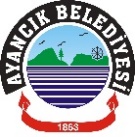 KARAR  - 01 -    5393 sayılı yasanın 25.maddesi gereği Ayancık Belediyesi  2021 yılı gelir ve giderleri ile bunlara ilişkin hesap kayıt ve işlemlerinin denetimi için gizli oylama ile yapılan  3 kişilik Belediye Meclisi “ Denetim Komisyonu üyeliği“ ne; Necati SÖNMEZ 	11  oy,   (CHP)      2.   Mustafa Aybars YAVUZ           11  oy   (CHP)      3.   Muhammet AĞAN                     11  oy   (AKP)  alarak seçilmişlerdir.KARAR - 02 –  6245 sayılı yasanın 8.maddesi gereği Ayancık Belediyemizde;  üzerinde resmi görevi bulunmayanlara yevmiye ve yol masrafları olarak; 2022 yılı bütçe kararnamesinin H cetveli (b) bendinde en çok 4.derecedeki devlet memuru için ödenecek rakamın verilmesi oybirliği ile kabul edildi.						         KARAR –03-  5393 sayılı yasanın 32. Maddesi gereği 2022 yılında Meclis Başkan ve üyelerine meclis ve komisyon toplantılarına katıldıkları her gün için Belediye Başkanına ödenmekte olan bürüt ödeneğin 1/3 ‘ü kadar bürüt huzur hakkı ücreti ödenmesi oybirliği ile kabul edildi.                                                                                                                       KARAR –04-    5393 sayılı Belediye yasasının 20.maddesi 2.fıkrası  gereği Ayancık belediye meclisinin  2022 Ağustos  ayının tatil ayı olarak teklifi  oybirliği ile kabul edildi.             KARAR -05–   2022 yılı için Ayancık ilçemizde 6301 sayılı Öğle Dinlenmesi Hakkında Yasanın 1.maddesinde anılan işyerlerinde çalıştırılan işçilere ve diğer müstahdemlere kamu işyerlerindeki uygulamaya benzer şekilde saat 12:00 ile 13:00 arası 1 saat öğle dinlenmesi olarak uygulanması oybirliği ile kabul edildi.       							                        KARAR -06-  5393 sayılı Belediye kanununun 18.maddesi  ( t )  bendi gereği Ayancık ilçemiz Belediye mücavir alanlarında;  su, temizlik (evsel katı  atıkların toplanması dahil) kanalizasyon ve yağmur suyu hizmetlerinin sunulmasına  oybirliği ile karar verildi.                     T.C. AYANCIK BELEDİYESİ MECLİS KARARIKARAR  - 7   -  T.C.  İçişleri Bakanlığı e-belediye uygulaması üzerinden belediyemiz Teşkilat birimlerinin geçmişte sistem üzerinden tanımlamaları yapılmıştır. Hem bu tanımlamaların meclis kararına bağlanması hemde ekli listede yazılı yeni birim olarak Hukuk İşleri Biriminin kurulabilmesi amacıyla ekli listede sunulan ve aşağıda dökümü verilen AYANCIK BELEDİYE BAŞKANLIĞI TEŞKİLAT VE ALT BİRİMLERİ MÜDÜRLÜKLER				ALT BİRİMLERAYANCIK BELEDİYESİ PERSONEL LİMİTED ŞİRKETİ MÜDÜRLÜĞÜBELEDİYE BAŞKAN YARDIMCILIĞI 1BELEDİYE BAŞKAN YARDIMCILIĞI 2 BELEDİYE ENCÜMENİBELEDİYE MECLİSİÖZEL KALEM BİRİMİ	HUKUK İŞLERİ BİRİMİ BİLGİ İŞLEM BİRİMİDESTEK HİZMETLERİ MÜDÜRLÜĞÜ./..FEN İŞLERİ MÜDÜRLÜĞÜ		Elektrik İşleri ServisiPark Bahçeler ServisiYol Su Ve Kanalizasyon ServisiİMAR VE ŞEHİRÇİLİK MÜDÜRLÜĞÜİTFAİYE AMİRLİĞİKÜLTÜR VE SOSYAL İŞLER MÜDÜRLÜĞÜMALİ HİZMETLER MÜDÜRLÜĞÜ							Ambar Memurluğu Ve Satın alma ServisiEmlak ServisiGelir ServisiSigorta Sicil ServisiSu Tahakkuk ServisiTahakkuk ServisiTahsilat ServisiMUHTARLIK İŞLERİ MÜDÜRLÜĞÜVETERİNERLİK İŞLERİ  MÜDÜRLÜĞÜ	YAZI İŞLERİ MÜDÜRLÜĞÜ		Evlendirme MemurluğuEvrak Kayıt ServisiZABITA AMİRLİĞİOlarak, T.C.  İçişleri Bakanlığı e-belediye uygulaması üzerinden belediyemiz Teşkilat birimlerinin oluşturulması 5393 sayılı Belediye Kanununun 48.maddesi gereği oybirliği ile kabul edildi. 	KARAR - 8 -  Belediyemizde öteden beri çalışmakta olup, 5393 sayılı yasanın 49.maddesi   3. ve 4 . fıkraları gereği sözleşmeli personeller 2022 mali yılında da çalıştırılacağından, aşağıda ünvanları ve karşılarında aylık net ücretleri yazılı tam zamanlı ve kısmı zamanlı sözleşmeli personellere 01.01.2022 tarihinden geçerli olmak üzere ücretlerin aylık net olarak ödenmesine oybirliği ile karar verildi. KARAR – 9-   İlçemiz genelinde Revize İmar Planı Çalışmaları devam etmekte olup, bahse konu Denizciler Mahallesi 162 ada 1 Nolu Parselin Çatalzeytin-Türkeli-Ayancık Devlet Karayolu güzergahında bulunması sebebiyle Babaçay Köyü YeniKonak Mevkiinde ticari taksicilik faaliyeti yaptıklarını ifade etmekte olan Hikmet AKIN ve 6 arkadaşlarının vaki,  başka bir bölgede taksi durak yeri taleplerinin değerlendirilmesi ayrıca Ayancık Belediye Meclisinin 07.03.2007 tarih ve 13 sayılı kararı ile İlçemizde Faaliyet gösterecek Taksi Durak sayısının 5 ‘de saklı tutulmasına ve Ticari taksi plaka sayınının 30 ile sınırlandırılmasına ilişkin kararda değişiklik talebine  ilişkin teklif  üzerine  Trafik Komisyon ile İmar Komisyon  Raporlarının ortak görüşü dikkate alındığında, T.C. Çevre Şehircilik ve İklim Değişikliği Bakanlığı Yerel Yönetimler Genel Müdürlüğünden görüş sorulmasına, alınacak cevaba göre konunun değerlendirmeye alınmasına oybirliği ile karar verildi. Hayrettin KAYA 			Fatma ÜSTÜN 		Hakan Aycan ALTINTAŞBelediye ve Meclis Başkanı        	Katip Üye	          		Katip ÜyeKarar Tarihi05.01.2022	05.01.2022	Karar No    01Belediye Meclisini Teşkil Edenlerin Adı ve Soyadı BİRLEŞİM: 1OTURUM:1DÖNEM: Ocak 2022 Belediye Meclisini Teşkil Edenlerin Adı ve Soyadı BİRLEŞİM: 1OTURUM:1DÖNEM: Ocak 2022 Meclis ve Belediye Başkanı : Hayrettin KAYA        Katip Üyeler :  Fatma ÜSTÜN – Hakan Aycan ALTINTAŞMeclis ve Belediye Başkanı : Hayrettin KAYA        Katip Üyeler :  Fatma ÜSTÜN – Hakan Aycan ALTINTAŞMeclis ve Belediye Başkanı : Hayrettin KAYA        Katip Üyeler :  Fatma ÜSTÜN – Hakan Aycan ALTINTAŞBelediye Meclisini Teşkil Edenlerin Adı ve Soyadı BİRLEŞİM: 1OTURUM:1DÖNEM: Ocak 2022 Belediye Meclisini Teşkil Edenlerin Adı ve Soyadı BİRLEŞİM: 1OTURUM:1DÖNEM: Ocak 2022 OTURUMA KATILANLAR:  NECATİ SÖNMEZ- Ramazan YILDIZ - Seyfi ÖZER- Cihan ÖZKAYA - İhsan EKMEKÇİ- Mustafa Aybars YAVUZ- Muhammet AĞAN - Ferhat ÜNAL.OTURUMA KATILAMAYANLAR:  Özer YILDIRIM (izinli) OTURUMA KATILANLAR:  NECATİ SÖNMEZ- Ramazan YILDIZ - Seyfi ÖZER- Cihan ÖZKAYA - İhsan EKMEKÇİ- Mustafa Aybars YAVUZ- Muhammet AĞAN - Ferhat ÜNAL.OTURUMA KATILAMAYANLAR:  Özer YILDIRIM (izinli) OTURUMA KATILANLAR:  NECATİ SÖNMEZ- Ramazan YILDIZ - Seyfi ÖZER- Cihan ÖZKAYA - İhsan EKMEKÇİ- Mustafa Aybars YAVUZ- Muhammet AĞAN - Ferhat ÜNAL.OTURUMA KATILAMAYANLAR:  Özer YILDIRIM (izinli) Karar Tarihi10.01.2022	10.01.2022	Karar No    07Belediye Meclisini Teşkil Edenlerin Adı ve Soyadı BİRLEŞİM: 2OTURUM:1DÖNEM: Ocak 2022 Belediye Meclisini Teşkil Edenlerin Adı ve Soyadı BİRLEŞİM: 2OTURUM:1DÖNEM: Ocak 2022 Meclis ve Belediye Başkanı : Hayrettin KAYA        Katip Üyeler :  Fatma ÜSTÜN – Hakan Aycan ALTINTAŞMeclis ve Belediye Başkanı : Hayrettin KAYA        Katip Üyeler :  Fatma ÜSTÜN – Hakan Aycan ALTINTAŞMeclis ve Belediye Başkanı : Hayrettin KAYA        Katip Üyeler :  Fatma ÜSTÜN – Hakan Aycan ALTINTAŞBelediye Meclisini Teşkil Edenlerin Adı ve Soyadı BİRLEŞİM: 2OTURUM:1DÖNEM: Ocak 2022 Belediye Meclisini Teşkil Edenlerin Adı ve Soyadı BİRLEŞİM: 2OTURUM:1DÖNEM: Ocak 2022 OTURUMA KATILANLAR:  NECATİ SÖNMEZ - Seyfi ÖZER- Cihan ÖZKAYA - İhsan EKMEKÇİ- Mustafa Aybars YAVUZ- Muhammet AĞAN - Ferhat ÜNAL.OTURUMA KATILAMAYANLAR:  Özer YILDIRIM (izinli) - Ramazan YILDIZ(izinli) OTURUMA KATILANLAR:  NECATİ SÖNMEZ - Seyfi ÖZER- Cihan ÖZKAYA - İhsan EKMEKÇİ- Mustafa Aybars YAVUZ- Muhammet AĞAN - Ferhat ÜNAL.OTURUMA KATILAMAYANLAR:  Özer YILDIRIM (izinli) - Ramazan YILDIZ(izinli) OTURUMA KATILANLAR:  NECATİ SÖNMEZ - Seyfi ÖZER- Cihan ÖZKAYA - İhsan EKMEKÇİ- Mustafa Aybars YAVUZ- Muhammet AĞAN - Ferhat ÜNAL.OTURUMA KATILAMAYANLAR:  Özer YILDIRIM (izinli) - Ramazan YILDIZ(izinli) Ünvanı / Tam zamanlıAdetiNet Ücreti TL.Ziraat  Mühendisi15.000,00.-Su Ürünleri Mühendisi14.700,00.-İnşaat Mühendisi15.000,00.-İnşaat Teknikeri15.000,00.-Harita Kadastro Teknikeri  14.700,00.-Endüstriyel Elektronik Teknikeri  15.000,00.-Radyo ve Televizyon Bölümü Tekniker   14.700,00.-Ekonomist   15.000,00.-Ünvanı / Kısmi Zamanlı Serbest Avukat   13.300,00.-